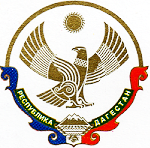 МУНИЦИПАЛЬНОЕ ОБРАЗОВАНИЕ «КАЗБЕКОВСКИЙ РАЙОН»МУНИЦИПАЛЬНОЕ КАЗЕННОЕ ОБЩЕОБРАЗОВАТЕЛЬНОЕ УЧРЕЖДЕНИЕ« ДЫЛЫМСКАЯ ГИМНАЗИЯ ИМЕНИ МАХМУДА САЛИМГЕРЕЕВА »368140, Казбековский район  с. Дылым                                                                                  89887772068   kazbekdmg@mail.ru«   11      »   сентябрь   2020 г.                                                                                                                           	№ _______  ПРИКАЗО проведении всероссийских проверочных работв 5-8 классах гимназии в 2020 году.В соответствии с приказом Рособрнадзора от 17 марта 2020 года №931 «О внесении изменений в приказ Федеральной службы по надзору в сфере образования и науки от 27 декабря 2019 г. «О проведении Федеральной службой по надзору в сфере образования и науки мониторинга качества подготовки обучающихся общеобразовательных организаций в форме всероссийских проверочных работ» и письмом Рособрнадзора от 22 мая 2020 года № 14-12 «О проведении всероссийских проверочных работ в 5-9 классах осенью 2020 года», во исполнение приказа от 11 сентября 2020 года №111«У» «О размещении информации о датах проведения ВПР – 2020» Казбековского УО, ПРИКАЗЫВАЮ:Организовать проведение ВПР в гимназии среди учащихся 5-8 классов за предыдущий класс.Утвердить график проведения ВПР (приложение 1).Назначить ответственным за организацию и проведение ВПР Далгатову М.К., заместителя директора по научной работе.Ответственному за проведение ВПР:Организовать своевременное ознакомление лиц, принимающих участие в проведении ВПР в 2020 году, с процедурой, порядком и графиком проведения ВПР.Получить доступ в личный кабинет федеральной информационной системы оценки качества образования (ФИС ОКО), организовать получение и тиражирование материалов для проведения ВПР.Внести необходимые изменения в расписание занятий в дни проведения ВПР.В день проведения ВПР передать КИМ ВПР, коды участников и протокол соответствия организаторам в аудитории, а критерии оценивания работ – экспертам по проверке.Организовать выполнение участниками работы.Организовать проверку ответов участников с помощью критериев в течение дня проведения работы и следующего дня по соответствующему предмету.Подготовить отчет по итогам ВПР в срок до 19.10.2020 г.Разработать методические рекомендации по итогам ВПР.Провести заседание педагогического совета по итогам ВПР в срок до 26.10.2020 г. Назначить организаторов в аудитории в период проведения ВПР      (приложение 2). Организаторам проведения в аудитории: Перед проведением ВПР проверить готовность аудитории. В день проведения ВПР:получить материалы для проведения ВПР от ответственного за организацию ВПР;выдать участникам КИМ ВПР и коды участников. Обеспечить порядок в кабинете во время проведения проверочной работы. Заполнить бумажный протокол соответствия. По окончании ВПР собрать работы участников и передать их ответственному за ВПР.Назначить организаторов вне аудиторий в период проведения ВПР   (приложение 3). Организаторам вне аудиторий обеспечить соблюдение порядка всеми учащимися во время ВПР.Для объективности проведения ВПР обеспечить присутствие наблюдателей в день проведения ВПР на протяжении всего периода проведения проверочной работы (администрации гимназии, родителей). Назначить техническим специалистом по сопровождению проведения ВПР Гаджиева Д.М. Техническому специалисту оказывать профильную помощь ответственному во время организации и проведения ВПР.Назначить экспертов по проверке ВПР (приложение 4). Экспертам по проверке осуществить проверку ответов участников ВПР по соответствующему предмету                 в соответствии с критериями оценивания работ в течение дня проведения работы               и следующего за ним дня по графику.Использовать ВПР в качестве стартовой диагностики в 5-х классах и в качестве результатов входного контроля для 6-х, 7-х и 8-х классов по учебным предметам: –  русский язык; –  математика.Контроль исполнения данного приказа оставляю за собой.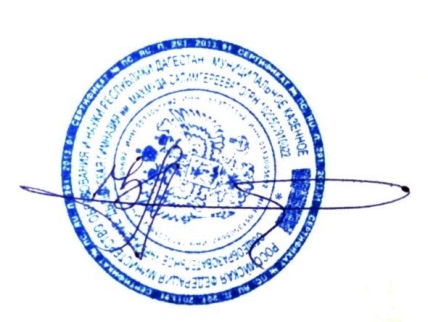 Директор МКОУ ДГ:				Темирбулатова З.С.Приложение 1
 Г р а ф и кп р о в е д е н и я   В П Р   в   5-8  к л а с с а хПриложение 2Списокорганизаторов в аудитории в период проведения ВПРПриложение 3Списокорганизаторов вне аудиторий в период проведения ВПРМагомедова З.М.М-расулова З.З.Приложение 4Списокэкспертов по проверке ВПРпо русскому языкуГаджиева Ж.А.Усманова А.К.Хаписова П.М.по математикеДжамиева Х.Я.Магдиханов Р.М.Магомедова З.М.по физикеУмарова З.М.Джамиева Х.Я.Магдиханов Р.М.по биологииАлимханова С.А.Билалова Х.Г.С-баталова У.С.по географии, окружающему мируБилалова Х.Г.С-баталов А.З.С-баталова У.С.по истории, обществознаниюЗаидова М.З.Идрисова А.О.Казбекова Ю.Б.№п/пДатаКлассПредмет1.22 сентябрь5Русский язык (I часть)2.24 сентябрь5Русский язык (II часть)3.26 сентябрь5Окружающий мир4.29 сентябрь5Математика5.22 сентябрь6Математика 6.24 сентябрь6История7.26 сентябрь6Биология8.29 сентябрь6Русский язык9.21 сентябрь7Русский язык10.23 сентябрь7Математика11.25 сентябрь7История12.28 сентябрь7Биология13.30 сентябрь7География14.02 октябрь7Обществознание15.19 сентябрь8География16.21 сентябрь8Математика17.23 сентябрь8Русский язык18.25 сентябрь8Биология 19.28 сентябрь8История20.30 сентябрь8Обществознание21.02 октябрь8Физика22.С 05 по 10 октября8Английский язык№п/пКлассФ  И  О1.5а, 7бАбдусамадова С.Р.2.5б, 7вХаписова П.М.3.5в, 7аУсманова А.К.4.6а, 8бИдрисова А.О.5.6б, 8аМагомаева И.В.6.8вАлимханова С.А.7.8гПахрудинова А.Ю.8.8дА-патахова П.М.